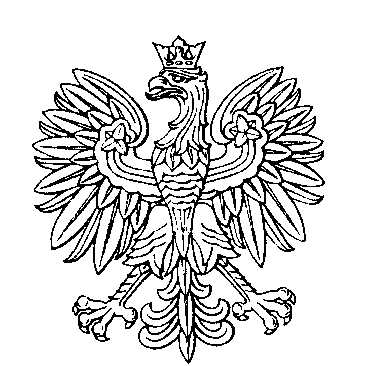 OBWODOWA KOMISJA WYBORCZA NR 1w gminie Krupski MłynOBWODOWA KOMISJA WYBORCZA NR 2w gminie Krupski MłynOBWODOWA KOMISJA WYBORCZA NR 3w gminie Krupski MłynOBWODOWA KOMISJA WYBORCZA NR 4w gminie Krupski MłynSKŁAD KOMISJI:Przewodniczący	Beata Izabela SkałkaZastępca Przewodniczącego	Aleksander NowackiCZŁONKOWIE:SKŁAD KOMISJI:Przewodniczący	Wojciech Dariusz GórskiZastępca Przewodniczącego	Bartosz Adam SzarugaCZŁONKOWIE:SKŁAD KOMISJI:Przewodniczący	Eliza Perz-ZiajaZastępca Przewodniczącego	Katarzyna Krystyna PilotCZŁONKOWIE:SKŁAD KOMISJI:Przewodniczący	Elżbieta Katarzyna CiekotZastępca Przewodniczącego	Marek Jerzy SoporowskiCZŁONKOWIE: